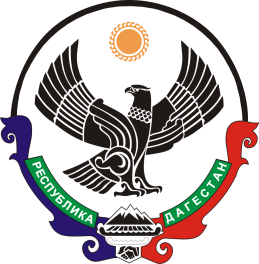                                                                        РЕСПУБЛИКА  ДАГЕСТАН                                   МУНИЦИПАЛЬНОЕ ОБЩЕОБРАЗОВАТЕЛЬНОЕ КАЗЕННОЕ УЧРЕЖДЕНИЕ                                                     «ФИЙСКАЯ СРЕДНЯЯ ОБЩЕОБРАЗОВАТЕЛЬНАЯ ШКОЛА»                                                                      АХТЫНСКОГО РАЙОНА с. Фий          368743, РД, Ахтынский район с. Фий, ул.Джабраила Гашумова 140, эл.адрес: fiischooll@ro.ru       Приказ № 150по МКОУ «Фийская СОШ»                                                                                                                               от 02.03.2023 г.«Об утверждении  рабочей программы воспитания на 2022-2023 уч. год»  В целях реализации Федерального закона  от 31.07.2020 года  № 304-ФЗ « О внесении изменений в Федеральный закон  «Об образовании в РФ» по вопросам воспитания обучающихся организация воспитательного процесса  в МКОУ «Фийская СОШ» на основании  решения педсовета от 31.08.2022 года.                                                                            ПРИКАЗЫВАЮ:1. Утвердить рабочую программу воспитания МКОУ «Фийская СОШ».2. Назначить ответственных за реализацию  Программы воспитания  МКОУ «Фийская СОШ»  Сурхаеву А.В.– Зам. дир. по УР, Магарамова С.М. – советника директора.3. Ознакомить с утвержденными документами  всех участников образовательного процесса .4. Сурхаева А.В.– Зам. дир. по УР: 4.1. Обеспечить методическое сопровождение реализации Программы воспитания;  4.2. Рассмотреть на ШМС классных руководителей рабочие программы воспитания классов; 4.3. Разместить программу  воспитания на сайте школы.  5. Контроль  за исполнением приказа оставляю за собой.                              МКОУ «Фийская СОШ»                                          Директор школы   _________________ Курбанов М.М.Выписка из приказа №150по МКОУ «Фийская СОШ»                                                                                                      от 02.03.2023 г.                     «О разработке  рабочей программы воспитания на 2022-2023 уч. год»В соответствии с положением ФЗ от 29.12.2012 г.№273-ФЗ  «Об образовании в Российской Федерации « в редакции Федерального закона от 31.07.2020 «№304-Фз «О внесении изменений в Федеральный закон  «Об образовании в Российской Федерации» ( по вопросам воспитания обучающихся).ПРИКАЗЫВАЮ:1. Сурхаева А.В. – Зам. дир. по УР:1.1. Организовать работу МО классных руководителей  МКОУ «Фийская СОШ» в разработке рабочей программы воспитания. Основой для разработки программы воспитания взять Примерную программу воспитания.1.2. При разработке рабочей программы воспитания необходимо учитывать:        Федеральный проект «Успех каждого ребенка», «Билет в будущее», участие в конкурсах «Молодые профессионалы».          Календарь образовательных событий , приуроченных к государственным и национальным праздникам РФ, памятным датам и событиям российской истории и культуры.         Всероссийский конкурс «Большая перемена».2. В период составления и реализации программы  воспитания небходимо руководствоваться :        Информационным письмом  Управления Образования Кизилюртовского района;        Метод. Рекомендациями о Разработке программы воспитания ;3. Принять участие в семинарах и курсах повышения квалификации , организованных  специалистами ДИРО. 4. Специалисту  ЭВМ – Магарамова С.М., разместить утвержденную рабочую программу воспитания и календарный план воспитательной работы на 2022-2023 уч. год на официальном сайте ОУ в срок до 02.03.2023 г.  5. Представить информацию по форме об исполнении со ссылками на документы , на размещенные на сайте ОУ  в срокдо 02.03.2023 г. Ответственные: Сурхаева А.В. – Зам. дир. по УР:6. Контроль за исполнением приказа оставляю за собой.                             МКОУ «Фийская СОШ»                                          Директор школы   _________________    Курбанов М.М.Выписка из приказа № 150 -Апо МКОУ «Фийская СОШ»                                                                                                                              от 02.03.2023 г.«Об утверждении  рабочей программы воспитания на 2022-2023 уч. год»  В целях реализации Федерального закона  от 31.07. 2020 года  № 304-ФЗ « О внесении изменений в Федеральный закон  «Об образовании в РФ» по вопросам воспитания обучающихся организация воспитательного процесса  в МКОУ « Фийская СОШ» на основании  решения педсовета от 31 .08.2022 года ПРИКАЗЫВАЮ:1. Утвердить рабочую программу воспитания МКОУ «Фийская СОШ».2. Назначить ответственных  за реализацию  Программы воспитания  МКОУ «Фийская СОШ» Сурхаеву А.В. – Зам. дир. по УР:, Магарамова С.М. – советника директора.3. Ознакомить с утвержденными документами  всех участников образовательного процесса .4. Сурхаеву А.В. – Зам. дир. по УР: 4.1. Обеспечить методическое сопровождение реализации Программы воспитания;  4.2. Рассмотреть на ШМС классных руководителей рабочие программы воспитания классов; 4.3. Разместить программу  воспитания на сайте школы. 5. Контроль  за исполнением приказа оставляю за собой.                              МКОУ «Фийская СОШ»                                          Директор школы   _________________    Курбанов М.М.